Do wszystkich zainteresowanych Dotyczy postępowania prowadzonego w trybie przetargu nieograniczonego nr ZP-2/2020 pn. „Rozbudowa drogi powiatowej nr 4102W ul. Górnej na odc. dł. ok. 1500 mb w m. Radonice i Żukówka, gm. Błonie”Zgodnie z art. 92 ust. 1 ustawy z dnia 29 stycznia 2004r. Prawo zamówień publicznych (Dz. U z 2019 r. poz 1843), zwanej dalej ustawą zawiadamiam, że w prowadzonym postępowaniu jako najkorzystniejszą wybrano ofertę:Granar Sp. z o.o. ul. Sady Żoliborskie 3/137 WarszawaPunktacja przyznana w oparciu o ustalone kryteria wyborue-mail: sekretariat@zdp.pwz.ple-mail: sekretariat@zdp.pwz.plwww.zdp.pwz.plwww.zdp.pwz.pl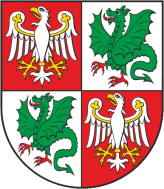 Zarząd Dróg Powiatowych                                                                                           05-850 Ożarów Mazowiecki, ul. Poznańska 300Zarząd Dróg Powiatowych                                                                                           05-850 Ożarów Mazowiecki, ul. Poznańska 300Zarząd Dróg Powiatowych                                                                                           05-850 Ożarów Mazowiecki, ul. Poznańska 300Zarząd Dróg Powiatowych                                                                                           05-850 Ożarów Mazowiecki, ul. Poznańska 300Tel./Fax    (+22) 722-13-80           Tel..            (+22) 722-11-81REGON 014900974NIP 527-218-53-41Konto nr 57 1240 6973 1111 0010 8712 9374Bank Pekao S.A.Konto nr 57 1240 6973 1111 0010 8712 9374Bank Pekao S.A.Wasz znak:Nasz znak:                                      Nr pisma:ZP-2/2020Data:19.05.2020 r.Numer OfertyFirma wykonawcyCenaOkres gwarancjiRAZEM1.Drogomex Sp. z o.o. ul. Stefana Bryły 4, 05-800 Pruszków54,47 pkt.40 pkt.94,47 pkt.2Technical solutions Sp. z o.o. ul. Strzelecka 13B 47-230 Kędzierzyn Koźle40,67 pkt.40 pkt.80,67 pkt.3.GRANAR sp. z o.o. 01-770 Warszawa, ul. Sady Żoliborskie 3/13760 pkt. 72 miesiące40 pkt.100,00 pkt.4.Planeta sp. z o.o. 03-289, Warszawa, ul. Zdziarska 2141,76 pkt.40 pkt.81,76 pkt.5.P.P.U.H. EFEKT sp. z. o.o. BUDOWA I NAPRAWA DRÓG 02-495 Warszawa, ul. Szomańskiego 845,72 pkt.40 pkt.85,72 pkt.6.FAL-BRUK sp. z. o.o. 
ul. Sarabandy 42, 02-868 Warszawa52,12 pkt.40 pkt.92,12 pkt.7.Robokop Grzegorz Lenowicz, 
ul. Dębowa 8/45, 05-822 Milanówek44,73 pkt. 40 pkt.84,73 pkt.